101 группаМатематикаНаписать конспект (переписать то что выделено красным шрифтом, не забывать выполнять рисунки, конспект отправлять не надо, тетради с выполненными домашними работами и конспектами буду обязательно проверять еще раз, после того как выйдете на учебу) Тема Взаимное расположение прямых в пространстве, прямой и плоскостиГлоссарий по теме (почитать)Геометрия- это наука о свойствах геометрических фигур.Планиметрия- это раздел геометрии, в котором изучаются свойства фигур на плоскости.Стереометрия- это раздел геометрии, в котором изучаются свойства фигур в пространстве.Простейшими (основными) фигурами в пространстве являются точки, прямые и плоскости.Определение. Две прямые в пространстве называются параллельными, если они лежат в одной плоскости и не пересекаются.Определение. Скрещивающиеся прямые − прямые, которые не лежат в одной плоскости.Определение. Два отрезка называются параллельными, если они лежат на паралельных прямых.Определение. Прямая и плоскость называются параллельными, если они не имеют общих точек.Аксиомы стереометрии и их следствия (смотри видеоурок https://youtu.be/x0roIKl895U)(Сначала прочитайте и запишите конспект, затем просмотрите видеоурок)В планиметрии все фигуры, которые рассматривались при доказательстве каждой теоремы или при решении задач, располагались на плоскости. Таким образом, мы имели дело только с одной плоскостью.Сегодня мы начинаем изучать новый раздел геометрии, который называется стереометрией.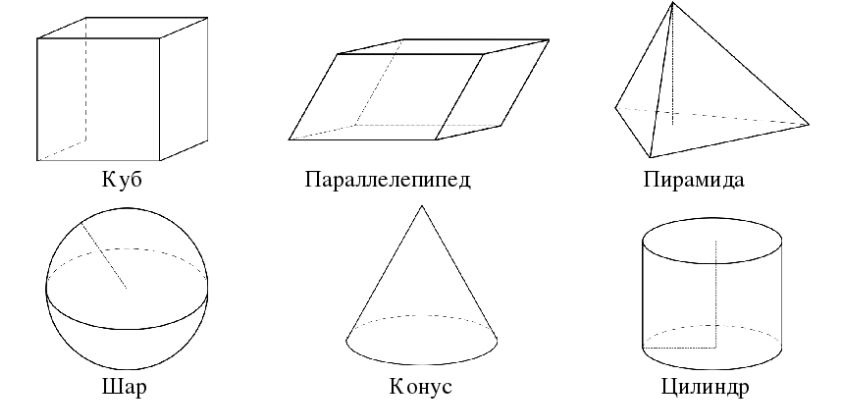 Обратите внимание на данные фигуры.  Как вы заметили- они объемные.И их все объединяет раздел геометрии Стереометрия.Что же такое стереометрия?По аналогии с планиметрией мы можем вывести следующее определение:Стереометрия- это раздел геометрии, в котором изучаются свойства фигур в пространстве.Простейшими (основными) фигурами в пространстве являются точки, прямые и плоскости.Вместе с этими фигурами рассматриваются геометрические тела и их поверхности. Представления о геометрических телах дают нам: кристаллы (составлен из многоугольников) – многогранники; куб; капли жидкости в невесомости – шар; футбольный мяч (шар); консервная банка (цилиндр).Многогранники: Куб: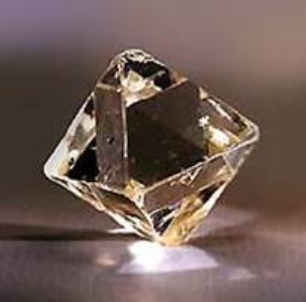 Шар: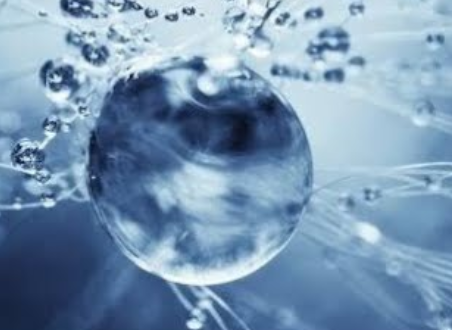 Цилиндр: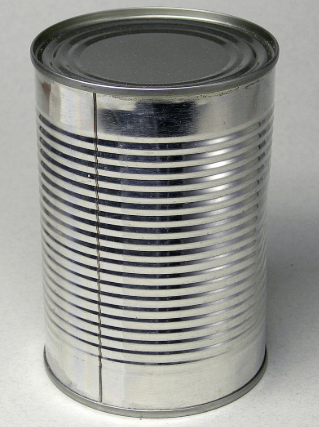 Изучая свойства геометрических фигур, мы получаем представления о геометрических свойствах реальных предметов. В этом и состоит практическое значение геометрии, в частности стереометрия, широко используется в строительстве, архитектуре, машиностроении, геодезии, в науке и технике.В планиметрии основными фигурами были точки и прямые. В стереометрии наряду с ними рассматривается ещё одна основная фигура – плоскость.Представление плоскости нам дает любая гладкая поверхность. Она безгранична.В стереометрии:точки обозначаются прописными латинскими буквами: А, В, С и т. д.прямые – строчными латинскими буквами: а, b, с и т. д. или двумя большими латинскими буквами: АВ, ВС и т. д.плоскости – греческими буквами: α, β, γ и т. д.Пример плоскости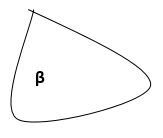 Основные свойства точек, прямых и плоскостей, касающиеся их взаимного расположения, выражены в аксиомах.А1:  Через 3 точки, не лежащие на одной прямой, проходит плоскость, и притом только одна. (рисунок нарисовать)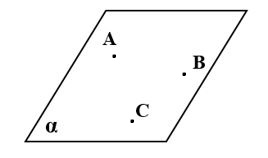 Точки А  α, В  α, С  α.Если взять четыре произвольные точки, то через них может не проходить ни одна плоскость.А2: Если две точки прямой лежат в плоскости, то все точки прямой лежат в этой плоскости. (рисунок нарисовать)В этом случае говорят, что прямая лежит в плоскости или плоскость проходит через прямую.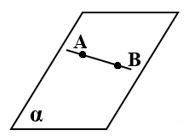 А3: Если две плоскости имеют общую точку, то они имеют общую прямую, на которой лежат все общие точки этих плоскостей. (рисунок нарисовать)В этом случае говорят, что плоскости пересекаются по прямой.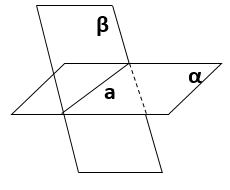 Пример: пересечение пола и стеныВ пространстве существует бесконечно много плоскостей, и в каждой плоскости справедливы все аксиомы и теоремы планиметрии.Следствия из аксиом.Следствие 1:  Через прямую и не лежащую на ней точку проходит плоскость, и притом только одна. (нарисовать рисунок)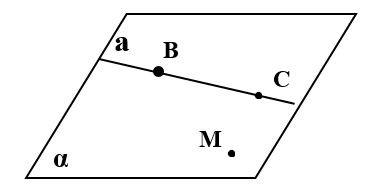 Следствие 2: Через две пересекающиеся прямые проходит плоскость, и, причём только одна. (нарисовать рисунок)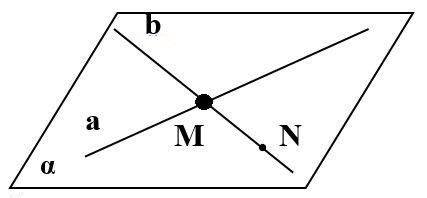 II Взаимное расположение прямых в пространстве (смотри видеоурок https://youtu.be/47MLUJWwXTY) Как и в планиметрии, две различные прямые в пространстве либо пересекаются в одной точке, либо не пересекаются (не имеют общих точек). Но второй случай допускает две возможности: прямые лежат в одной плоскости (параллельны) или прямые не лежат в одной плоскости. В первом случае они параллельны, а во втором - такие прямые называются скрещивающимися.Определение. Две прямые в пространстве называются параллельными, если они лежат в одной плоскости и не пересекаются.Определение. Скрещивающиеся прямые — прямые, которые не лежат в одной плоскости.Проиллюстрировать данные определения наглядно нам поможет куб. (разобраться)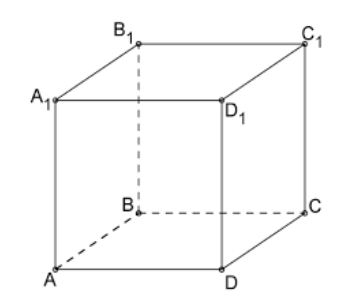 Давайте укажем некоторые пары параллельных прямых:AB||A₁B₁; AB|| CD; A₁B₁||C₁D₁; CD||C₁D₁; AD||A₁D₁; BC||B₁D₁; AD||BC; A₁D₁||B₁C₁.А теперь рассмотрим некоторые пары скрещивающихся прямых, как мы отметили, они не должны лежать в одной плоскости:AB и A₁D₁; AB  и B₁C₁; CD и A₁D₁; CD и B₁C₁; BC и C₁D₁; BC и A₁B₁; AB  и B₁C₁; AB и A₁D₁.Теорема. Через любую точку пространства, не лежащую на данной прямой, проходит прямая, параллельная данной, и притом только одна. (нарисовать рисунок)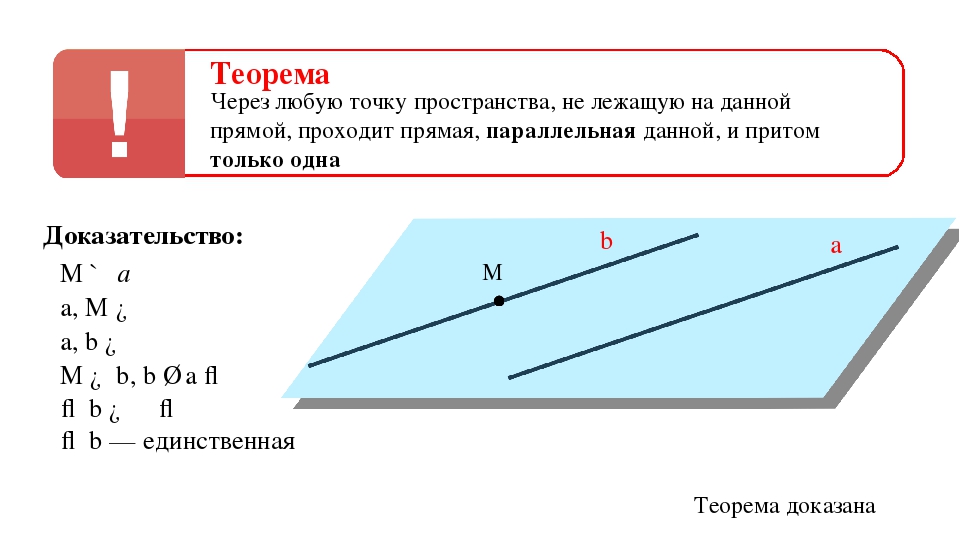 Лемма. Если одна из двух паралельных прямых пересекает данную плоскость, то и другая прямая пересекает эту плоскость. (нарисовать рисунок)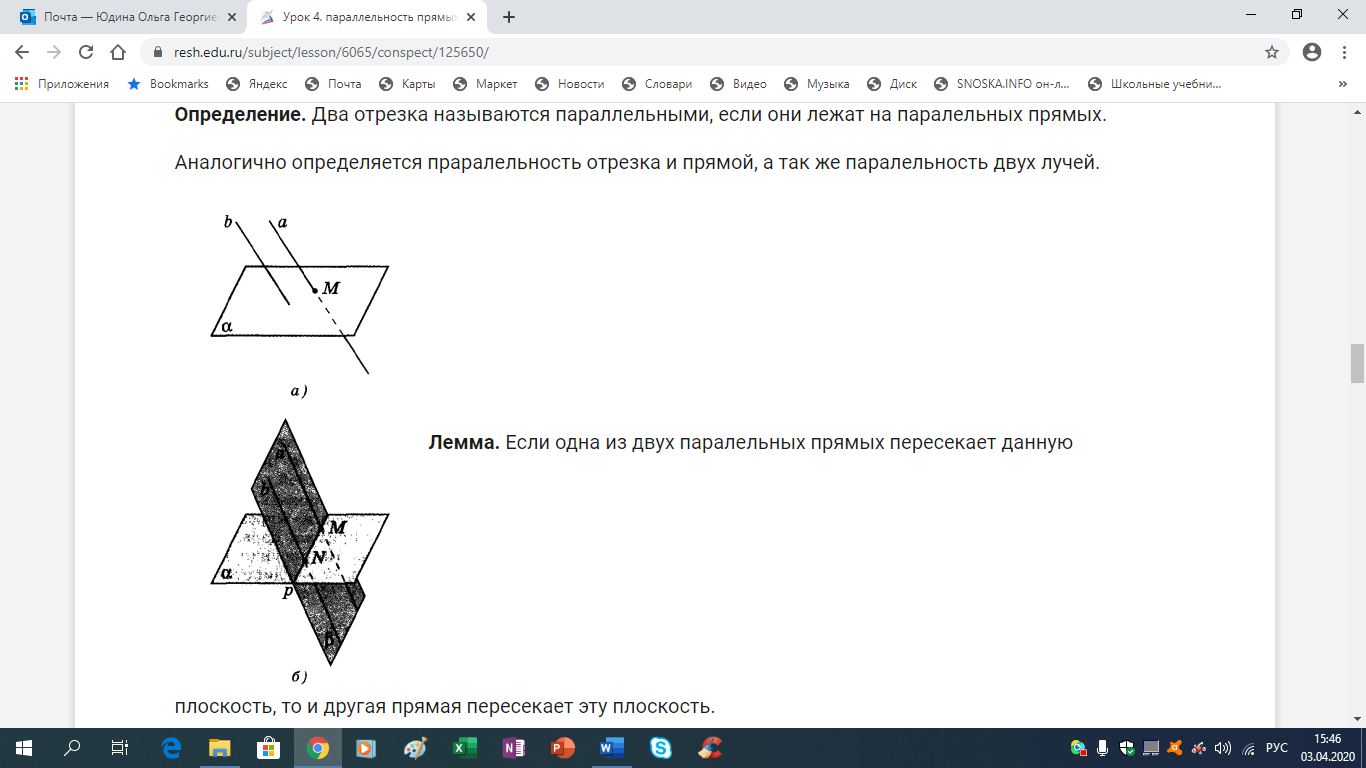 Теорема. Если две прямые параллельны третьей прямой, то они параллельны. (нарисовать рисунок)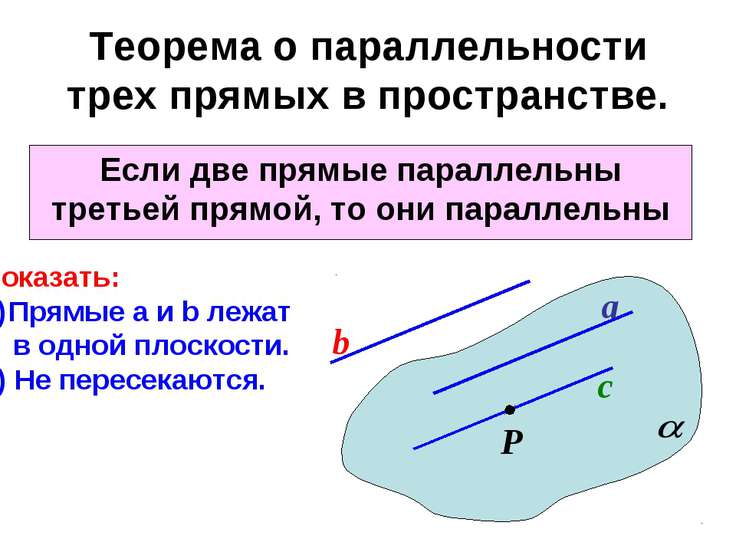 Определение. Скрещивающиеся прямые — прямые, которые не лежат в одной плоскости. (нарисовать рисунок)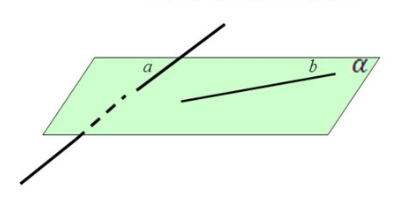 Примеры скрещивающихся прямых вокруг нас:Признак скрещивающихся прямых. Если одна из двух прямых лежит в некоторой плоскости, а другая прямая пересекает эту плоскость в точке, не лежащей на первой прямой, то эти прямые скрещивающиеся (не лежат в одной плоскости).  (нарисовать рисунок)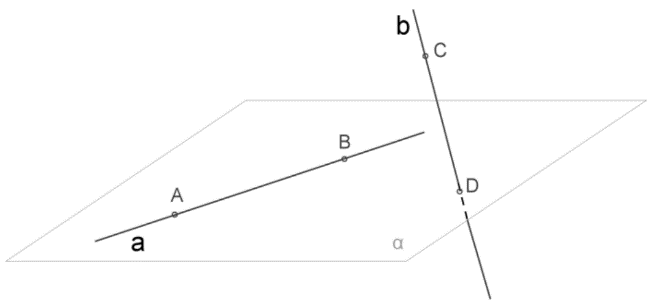 (Скрещивающиеся прямые АВ и СD)Теорема о скрещивающихся прямых. Через каждую из двух скрещивающихся прямых проходит плоскость, параллельная другой прямой, и притом только одна. (нарисовать рисунок)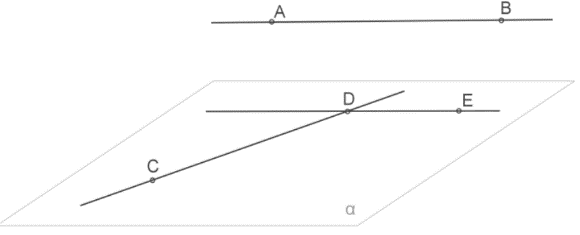 (Прямые АВ, СD скрещивающиеся , прямые AB и DE параллельные)Итак, возможны три случая расположения прямых в пространстве (перерисовать таблицу):III Углы между прямыми (смотри видеоурок https://youtu.be/47MLUJWwXTY) Любая прямая, например ОО1, рассекает плоскость на две полуплоскости. Если лучи ОА и О1А1 параллельны и лежат в одной полуплоскости, то они называются сонаправленными. (нарисовать рисунок, рядом с рисунком указать, какие лучи сонаправленны, а какие нет)Лучи О2А2 и ОА не являются сонаправленными. Они параллельны, но не лежат в одной полуплоскости. 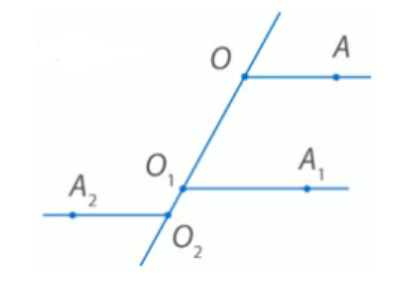 Теорема. Если стороны двух углов соответственно сонаправленны, то такие углы равны. (нарисовать рисунок)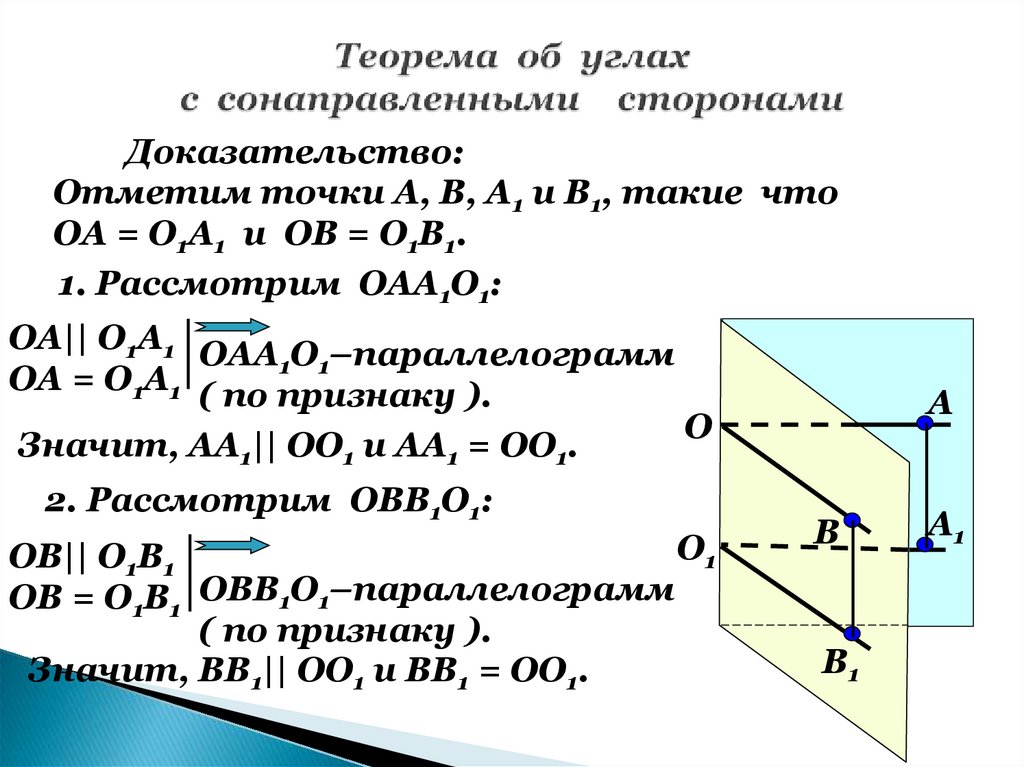 Любые две пересекающиеся прямые лежат в одной плоскости и образуют четыре неразвернутых угла. Если известен один из этих углов, то можно найти и другие три угла. Пусть а - тот из углов, который не превосходит любого из трех остальных углов. Тогда говорят, что угол между пересекающимися прямыми равен а. Очевидно, 0° < а ≤ 90°.(Разобраться)Введем теперь понятие угла между скрещивающимися прямыми (записать в именительном падеже)Пусть АВ и СD- две скрещивающиеся прямые (нарисовать рисунок)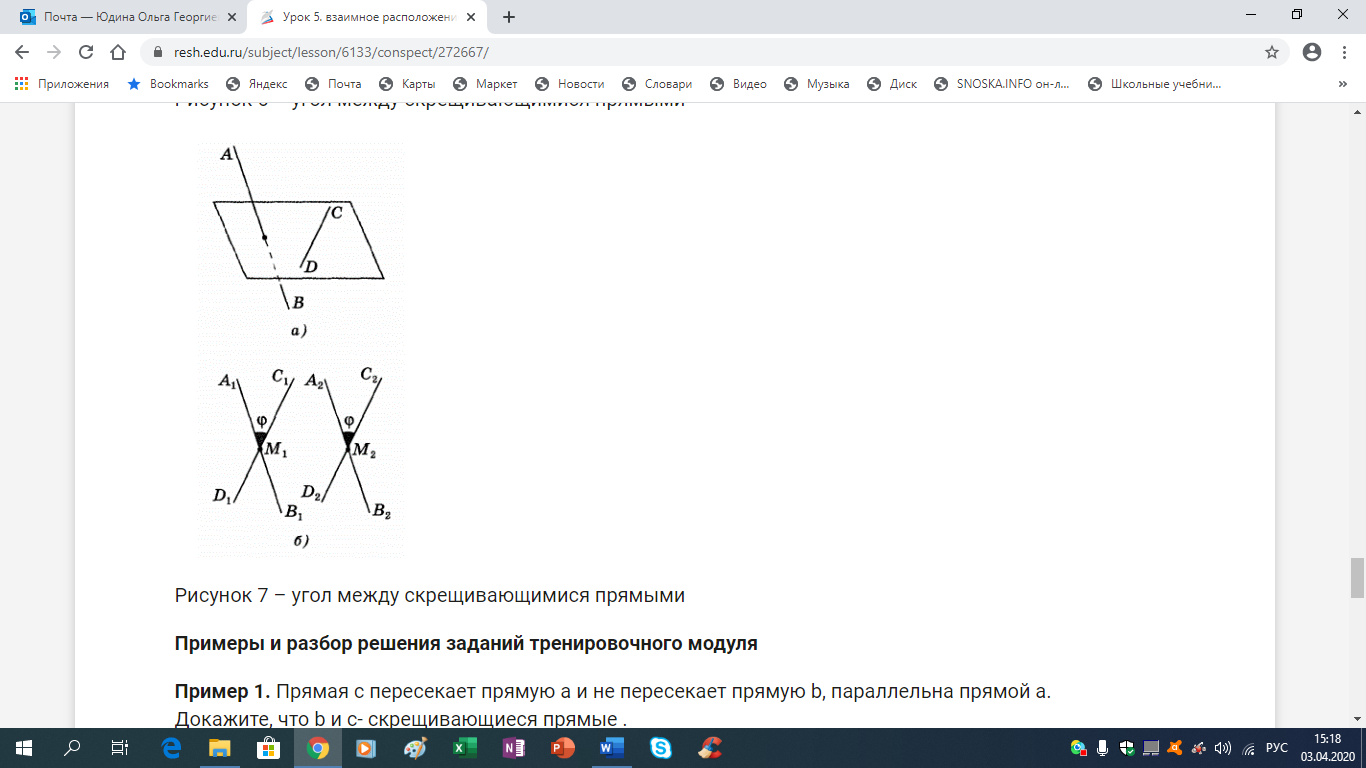 Через произвольную точку М1 проведем прямые А1В1 и С1D1, соответственно параллельные прямым АВ и СВ .Если угол между прямыми А1В1 и C1D1 равен φ, то будем говорить, что угол между скрещивающимися прямыми АВ и CD равен φ. (нарисовать рисунок)IV Взаимное расположение прямой и плоскости (смотри видеоурок https://youtu.be/x0roIKl895U)Возможны три расположения прямой и плоскости: (перенести таблицу в тетрадь)Определение. Прямая и плоскость называются параллельными, если они не имеют общих точек.Обозначение: a||α.Наглядный пример, который дает представление о прямой, параллельной плоскости- это линия пересечения стены и потолка-она параллельна плоскости пола.Теорема (Признак параллельности прямой и плоскости)
Если прямая, не лежащая в данной плоскости, параллельна какой-нибудь прямой на этой плоскости, то эта прямая параллельна данной плоскости. 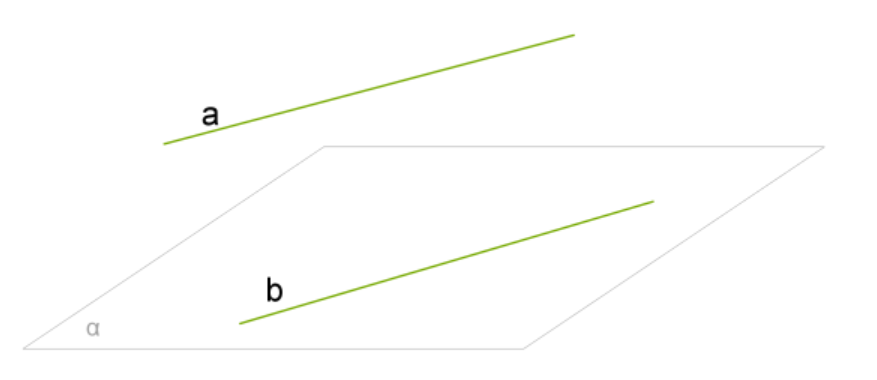 ЭкономикаТема «Инфляция. Типы, причины и способы измерения»(OYUNikitenko@fa.ru)[1]  А.И.Гомола. Экономика для проф. и спец. социально-экономич. профиля: "Академия", 2013г.[2] Экономика для профессий и спец. соц-эконом проф.: практикум: учеб.пос. "Академия" 2013г.Задание:Сделать краткий конспект лекции.Инфляция – это повышение общего уровня цен на товары, работы и услуги (населения страны и предприятий) на длительный срок.На практике различают следующие причины инфляции:1.    Чрезмерное расширение денежной массы за счёт проведения массового кредитования. При этом денежные средства для кредитования берутся не из сбережений, а выдаются от эмиссии необеспеченной валюты. Заметнее всего это происходит в периоды экономического кризиса или военных действий.2.    Рост государственных расходов, для финансирования которых государство прибегает к денежной эмиссии, увеличивая денежную массу (включение «печатного станка») сверх потребностей товарного оборота.3.    Сокращение реального объёма национального производства, которое при более-менее стабильном уровне денежной массы приводит к росту цен, так как меньшему объёму товаров, работ и услуг соответствует прежнее количество денег, то есть, на единицу произведенных товаров, выполненных работ, оказанных услуг приходится больше денег.4.    Монополия крупных компаний на установление цены и определение собственных издержек производства, особенно в ресурсо-добывающих отраслях производства и в сырьевых отраслях.5.    Монополия профсоюзов при определении уровня зарплат.6.    Рост налогов, пошлин, акцизов при более-менее стабильном уровне денежной массы.7.    Снижение курса национальной валюты (особенно при большом количестве импорта в страну).Наиболее распространенным методом измерения инфляции является индекс потребительских цен, который рассчитывается по отношению к базовому периоду.Также измерить инфляцию можно при помощи расчета:цен компаний-производителей;дефлятора валового внутреннего продукта.Для того чтобы рассчитать индекс потребительских цен, необходимо знать стоимость рыночной корзины в данном (текущем) году и ее же стоимость в базовом году (году, принятом за точку отсчета).Общая формула индекса цен выглядит следующим образом:Индекс цен = Стоимость рыночной корзины в текущем году / Стоимость рыночной корзины в базовом году.В зависимости от темпов (скорости протекания) инфляции выделяют следующие виды инфляции:Ползучая (умеренная) инфляция. При такой инфляции происходит рост цен не более 10% в год.Галопирующая (скачкообразная) инфляция. При такой инфляции происходит рост цен от 10-20 до 50-200% в год. Такая инфляция трудно поддается управлению. Данные изменения свидетельствуют о наличии экономического кризиса.Гиперинфляция. При такой инфляции происходит рост цен более 50% в месяц и более 100% в год. Благосостояние населения резко ухудшается. Разрушаются экономические отношения между предприятиями. Такая инфляция является неуправляемой и требует принятия со стороны государства чрезвычайных мер.В зависимости от характера проявления различают следующие виды инфляции:Открытая инфляция. При такой инфляции происходит рост уровня цен в условиях свободных цен, не регулируемых государством.Подавленная (закрытая) инфляция. При такой инфляции происходит увеличение товарного дефицита, в условиях жесткого контроля над ценами со стороны государства.В зависимости от причин вызывающих инфляцию выделяют:Инфляцию спроса;Инфляцию издержек;Структурную инфляцию.К прочим видам инфляции относятся:Сбалансированная инфляция. При такой инфляции цены разных товаров меняются в одинаковой степени и одновременно.Несбалансированная инфляция. При такой инфляции цены на товары растут неодинаково.Ожидаемая инфляция. Такая инфляция позволяет государству предпринять меры защиты.Неожидаемая инфляция.Импортируемая инфляция. Такая инфляция развивается под воздействием внешних факторов. Импортируемая инфляция вызывается чрезмерным притоком в страну иностранной валюты и повышением импортных цен;Экспортируемая инфляция. Такая инфляция переносится из одних стран в другие через механизм международных экономических отношений, воздействующих на денежное обращение, платежеспособный спрос и цены.103 группаЭкономикаТема «Инфляция. Типы, причины и способы измерения»(OYUNikitenko@fa.ru)[1]  А.И.Гомола. Экономика для проф. и спец. социально-экономич. профиля: "Академия", 2013г.[2] Экономика для профессий и спец. соц-эконом проф.: практикум: учеб.пос. "Академия" 2013г.Задание:Сделать краткий конспект лекции.Инфляция – это повышение общего уровня цен на товары, работы и услуги (населения страны и предприятий) на длительный срок.На практике различают следующие причины инфляции:1.    Чрезмерное расширение денежной массы за счёт проведения массового кредитования. При этом денежные средства для кредитования берутся не из сбережений, а выдаются от эмиссии необеспеченной валюты. Заметнее всего это происходит в периоды экономического кризиса или военных действий.2.    Рост государственных расходов, для финансирования которых государство прибегает к денежной эмиссии, увеличивая денежную массу (включение «печатного станка») сверх потребностей товарного оборота.3.    Сокращение реального объёма национального производства, которое при более-менее стабильном уровне денежной массы приводит к росту цен, так как меньшему объёму товаров, работ и услуг соответствует прежнее количество денег, то есть, на единицу произведенных товаров, выполненных работ, оказанных услуг приходится больше денег.4.    Монополия крупных компаний на установление цены и определение собственных издержек производства, особенно в ресурсо-добывающих отраслях производства и в сырьевых отраслях.5.    Монополия профсоюзов при определении уровня зарплат.6.    Рост налогов, пошлин, акцизов при более-менее стабильном уровне денежной массы.7.    Снижение курса национальной валюты (особенно при большом количестве импорта в страну).Наиболее распространенным методом измерения инфляции является индекс потребительских цен, который рассчитывается по отношению к базовому периоду.Также измерить инфляцию можно при помощи расчета:цен компаний-производителей;дефлятора валового внутреннего продукта.Для того чтобы рассчитать индекс потребительских цен, необходимо знать стоимость рыночной корзины в данном (текущем) году и ее же стоимость в базовом году (году, принятом за точку отсчета).Общая формула индекса цен выглядит следующим образом:Индекс цен = Стоимость рыночной корзины в текущем году / Стоимость рыночной корзины в базовом году.В зависимости от темпов (скорости протекания) инфляции выделяют следующие виды инфляции:Ползучая (умеренная) инфляция. При такой инфляции происходит рост цен не более 10% в год.Галопирующая (скачкообразная) инфляция. При такой инфляции происходит рост цен от 10-20 до 50-200% в год. Такая инфляция трудно поддается управлению. Данные изменения свидетельствуют о наличии экономического кризиса.Гиперинфляция. При такой инфляции происходит рост цен более 50% в месяц и более 100% в год. Благосостояние населения резко ухудшается. Разрушаются экономические отношения между предприятиями. Такая инфляция является неуправляемой и требует принятия со стороны государства чрезвычайных мер.В зависимости от характера проявления различают следующие виды инфляции:Открытая инфляция. При такой инфляции происходит рост уровня цен в условиях свободных цен, не регулируемых государством.Подавленная (закрытая) инфляция. При такой инфляции происходит увеличение товарного дефицита, в условиях жесткого контроля над ценами со стороны государства.В зависимости от причин вызывающих инфляцию выделяют:Инфляцию спроса;Инфляцию издержек;Структурную инфляцию.К прочим видам инфляции относятся:Сбалансированная инфляция. При такой инфляции цены разных товаров меняются в одинаковой степени и одновременно.Несбалансированная инфляция. При такой инфляции цены на товары растут неодинаково.Ожидаемая инфляция. Такая инфляция позволяет государству предпринять меры защиты.Неожидаемая инфляция.Импортируемая инфляция. Такая инфляция развивается под воздействием внешних факторов. Импортируемая инфляция вызывается чрезмерным притоком в страну иностранной валюты и повышением импортных цен;Экспортируемая инфляция. Такая инфляция переносится из одних стран в другие через механизм международных экономических отношений, воздействующих на денежное обращение, платежеспособный спрос и цены.МатематикаНаписать конспект (переписать то что выделено красным шрифтом, не забывать выполнять рисунки, конспект отправлять не надо, тетради с выполненными домашними работами и конспектами буду обязательно проверять еще раз, после того как выйдете на учебу) Тема Взаимное расположение прямых в пространстве, прямой и плоскостиГлоссарий по теме (почитать)Геометрия- это наука о свойствах геометрических фигур.Планиметрия- это раздел геометрии, в котором изучаются свойства фигур на плоскости.Стереометрия- это раздел геометрии, в котором изучаются свойства фигур в пространстве.Простейшими (основными) фигурами в пространстве являются точки, прямые и плоскости.Определение. Две прямые в пространстве называются параллельными, если они лежат в одной плоскости и не пересекаются.Определение. Скрещивающиеся прямые − прямые, которые не лежат в одной плоскости.Определение. Два отрезка называются параллельными, если они лежат на паралельных прямых.Определение. Прямая и плоскость называются параллельными, если они не имеют общих точек.Аксиомы стереометрии и их следствия (смотри видеоурок https://youtu.be/x0roIKl895U)(Сначала прочитайте и запишите конспект, затем просмотрите видеоурок)В планиметрии все фигуры, которые рассматривались при доказательстве каждой теоремы или при решении задач, располагались на плоскости. Таким образом, мы имели дело только с одной плоскостью.Сегодня мы начинаем изучать новый раздел геометрии, который называется стереометрией.Обратите внимание на данные фигуры.  Как вы заметили- они объемные.И их все объединяет раздел геометрии Стереометрия.Что же такое стереометрия?По аналогии с планиметрией мы можем вывести следующее определение:Стереометрия- это раздел геометрии, в котором изучаются свойства фигур в пространстве.Простейшими (основными) фигурами в пространстве являются точки, прямые и плоскости.Вместе с этими фигурами рассматриваются геометрические тела и их поверхности. Представления о геометрических телах дают нам: кристаллы (составлен из многоугольников) – многогранники; куб; капли жидкости в невесомости – шар; футбольный мяч (шар); консервная банка (цилиндр).Многогранники: Куб:Шар:Цилиндр:Изучая свойства геометрических фигур, мы получаем представления о геометрических свойствах реальных предметов. В этом и состоит практическое значение геометрии, в частности стереометрия, широко используется в строительстве, архитектуре, машиностроении, геодезии, в науке и технике.В планиметрии основными фигурами были точки и прямые. В стереометрии наряду с ними рассматривается ещё одна основная фигура – плоскость.Представление плоскости нам дает любая гладкая поверхность. Она безгранична.В стереометрии:точки обозначаются прописными латинскими буквами: А, В, С и т. д.прямые – строчными латинскими буквами: а, b, с и т. д. или двумя большими латинскими буквами: АВ, ВС и т. д.плоскости – греческими буквами: α, β, γ и т. д.Пример плоскостиОсновные свойства точек, прямых и плоскостей, касающиеся их взаимного расположения, выражены в аксиомах.А1:  Через 3 точки, не лежащие на одной прямой, проходит плоскость, и притом только одна. (рисунок нарисовать)Точки А  α, В  α, С  α.Если взять четыре произвольные точки, то через них может не проходить ни одна плоскость.А2: Если две точки прямой лежат в плоскости, то все точки прямой лежат в этой плоскости. (рисунок нарисовать)В этом случае говорят, что прямая лежит в плоскости или плоскость проходит через прямую.А3: Если две плоскости имеют общую точку, то они имеют общую прямую, на которой лежат все общие точки этих плоскостей. (рисунок нарисовать)В этом случае говорят, что плоскости пересекаются по прямой.Пример: пересечение пола и стеныВ пространстве существует бесконечно много плоскостей, и в каждой плоскости справедливы все аксиомы и теоремы планиметрии.Следствия из аксиом.Следствие 1:  Через прямую и не лежащую на ней точку проходит плоскость, и притом только одна. (нарисовать рисунок)Следствие 2: Через две пересекающиеся прямые проходит плоскость, и, причём только одна. (нарисовать рисунок)II Взаимное расположение прямых в пространстве (смотри видеоурок https://youtu.be/47MLUJWwXTY) Как и в планиметрии, две различные прямые в пространстве либо пересекаются в одной точке, либо не пересекаются (не имеют общих точек). Но второй случай допускает две возможности: прямые лежат в одной плоскости (параллельны) или прямые не лежат в одной плоскости. В первом случае они параллельны, а во втором - такие прямые называются скрещивающимися.Определение. Две прямые в пространстве называются параллельными, если они лежат в одной плоскости и не пересекаются.Определение. Скрещивающиеся прямые — прямые, которые не лежат в одной плоскости.Проиллюстрировать данные определения наглядно нам поможет куб. (разобраться)Давайте укажем некоторые пары параллельных прямых:AB||A₁B₁; AB|| CD; A₁B₁||C₁D₁; CD||C₁D₁; AD||A₁D₁; BC||B₁D₁; AD||BC; A₁D₁||B₁C₁.А теперь рассмотрим некоторые пары скрещивающихся прямых, как мы отметили, они не должны лежать в одной плоскости:AB и A₁D₁; AB  и B₁C₁; CD и A₁D₁; CD и B₁C₁; BC и C₁D₁; BC и A₁B₁; AB  и B₁C₁; AB и A₁D₁.Теорема. Через любую точку пространства, не лежащую на данной прямой, проходит прямая, параллельная данной, и притом только одна. (нарисовать рисунок)Лемма. Если одна из двух паралельных прямых пересекает данную плоскость, то и другая прямая пересекает эту плоскость. (нарисовать рисунок)Теорема. Если две прямые параллельны третьей прямой, то они параллельны. (нарисовать рисунок)Определение. Скрещивающиеся прямые — прямые, которые не лежат в одной плоскости. (нарисовать рисунок)Примеры скрещивающихся прямых вокруг нас:Признак скрещивающихся прямых. Если одна из двух прямых лежит в некоторой плоскости, а другая прямая пересекает эту плоскость в точке, не лежащей на первой прямой, то эти прямые скрещивающиеся (не лежат в одной плоскости).  (нарисовать рисунок)(Скрещивающиеся прямые АВ и СD)Теорема о скрещивающихся прямых. Через каждую из двух скрещивающихся прямых проходит плоскость, параллельная другой прямой, и притом только одна. (нарисовать рисунок)(Прямые АВ, СD скрещивающиеся , прямые AB и DE параллельные)Итак, возможны три случая расположения прямых в пространстве (перерисовать таблицу):III Углы между прямыми (смотри видеоурок https://youtu.be/47MLUJWwXTY) Любая прямая, например ОО1, рассекает плоскость на две полуплоскости. Если лучи ОА и О1А1 параллельны и лежат в одной полуплоскости, то они называются сонаправленными. (нарисовать рисунок, рядом с рисунком указать, какие лучи сонаправленны, а какие нет)Лучи О2А2 и ОА не являются сонаправленными. Они параллельны, но не лежат в одной полуплоскости. Теорема. Если стороны двух углов соответственно сонаправленны, то такие углы равны. (нарисовать рисунок)Любые две пересекающиеся прямые лежат в одной плоскости и образуют четыре неразвернутых угла. Если известен один из этих углов, то можно найти и другие три угла. Пусть а - тот из углов, который не превосходит любого из трех остальных углов. Тогда говорят, что угол между пересекающимися прямыми равен а. Очевидно, 0° < а ≤ 90°.(Разобраться)Введем теперь понятие угла между скрещивающимися прямыми (записать в именительном падеже)Пусть АВ и СD- две скрещивающиеся прямые (нарисовать рисунок)Через произвольную точку М1 проведем прямые А1В1 и С1D1, соответственно параллельные прямым АВ и СВ .Если угол между прямыми А1В1 и C1D1 равен φ, то будем говорить, что угол между скрещивающимися прямыми АВ и CD равен φ. (нарисовать рисунок)IV Взаимное расположение прямой и плоскости (смотри видеоурок https://youtu.be/x0roIKl895U)Возможны три расположения прямой и плоскости: (перенести таблицу в тетрадь)Определение. Прямая и плоскость называются параллельными, если они не имеют общих точек.Обозначение: a||α.Наглядный пример, который дает представление о прямой, параллельной плоскости- это линия пересечения стены и потолка-она параллельна плоскости пола.Теорема (Признак параллельности прямой и плоскости)
Если прямая, не лежащая в данной плоскости, параллельна какой-нибудь прямой на этой плоскости, то эта прямая параллельна данной плоскости. Английский языкРаботу необходимо выполнить и прислать на почту kharlamova.a@mail.ru в срок до 9 апреля.Прочитайте текст, переведите на русский язык выделенные слова и выражения. Russian traditionsAlmost every nation and country has a reputation of some kind. The Englishmen are reputed to be cold, reserved, easy-going and fond of sport. They are the nation of stay-at-homes. "There is no place like home", they say. The English man's home is his castle is a saying known all over the world. They prefer a small house built for one family, with a small garden are a fire in the centre of the house. They like animals very much and follow the traditions concerning food and meals. We know much about English traditions and customs but now I'd like to say a few words about the traditions of my native land - Russia.To my mind, the main traits of their characters which differ them from other people are hospitality, their "open heart", "golden hands", wise Russian fairytales reflect this wisdom. Our people are hardworking, patient, never loosing hope for better life. The Russians are the talented nation. Russia gave the world beautiful names of Pushkin and Lermontov, Chaikovsky and Repin, thousands of names of world famous poets, writers, composers, scientists. All of them are the pride of the nation because they sand the beauty of our nature and people.Besides these great names in literature and music, our country is famous for Russian traditional specific crafts its skilled craftsmen. Painted boxes of Palekh, coloured shawls of Pavlov Posad, clay toys of Dymkovo, laces of Vologda are known all over the world. The names of Gzhel and Khokhloma are considered to be the symbols of Russia as well as matryoshkas and samovars. The history of khokhloma goes back into the 17th century Producing of tableware-dishes, spoons, mugs was begun at that time in the villages of Suomino and Khokhloma in the Nizhniy Novgorod Province. On the banks of the great Russian river Volga. Many carpenters, painters have been working since then reviving traditions of old masters. The Khokhloma style is characterized by using plant elements in painting the tableware. The prevailing colours are black, yellow, golden, green and red. And nowadays this craft is sure to be saved, it will be developed and brought into the future by the new generation of painters. The reviving of old crafts is connected with the reviving of the traditional arts of all peoples inhabiting our big country. There are 100 of them. They revive their culture, costumes, dances and language. It is the revival of our souls. Now we celebrate the forgotten holidays - Troisa, Maslenitsa, Easter. We again sing Russian folk songs and chastushki, dance Barinya and perform khorovods, ride in troikas.Traditional Russian cooking is world-famous for such dishes as okroshka, shi, pelmeny, kurnik, kvas.We begin to build and reconstruct churches as well. The example of it is the building of the Cathedral of Christ the Savior in Moscow. It is the symbol of reviving human feelings, national pride and patriotism.Основы безопасности жизнедеятельности06.04.2020Дисциплина: Основы безопасности жизнедеятельностиГруппа: 103Тема: Строевая подготовка.Самостоятельное изучение темы «Строевая подготовка».По учебнику [2] стр. 161-170 написать конспект и зарисовать рисунки в тетради. На полях каждой страницы данного конспекта написать: Фамилию, Имя, дату занятия, учебная группа.Сфотографировать по отдельности каждую страницу, в хорошем качестве и освещении.Вставить полученные фото в документ Word.Скинуть, одним файлом, документ Word с фото конспекта, с указанием в письме Фамилии, Имени, группы отправителя и даты занятия, на почту – AANapolskih@fa.ru.Срок сдачи заданий – до 14.04.2020 г.Литература: [2] Основы военной службы: учебник / В.Ю. Микрюков, – М.: ФОРУМ: ИНФРА-М, 2020. – 384 с.Воспользоваться электронно-библиотечной системой BOOK.RU201 группаМДК.05.01 Выполнение работ по профессии «кассир»talipovaliana@mail.ruна 06.04.2020Тема: Правила организации наличного денежного и безналичного обращения в Российской Федерации.Лекцию изучить, записать в тетрадь отправить преподавателю до 07.05 включительно.1. О правилах определения признаков подлинности и платежности денежных знаков российской валюты и других иностранных государствПлатежеспособными являются банкноты и монета, имеющие силу законного средства платежа на территории Российской Федерации, не имеющие признаков подделки либо переделки и не утратившие своей платежности. Все предприятия, организации и учреждения независимо от форм собственности и сферы деятельности обязаны принимать во все виды платежей, кредитные организации, кроме того, обязаны принимать для зачисления на счета, во вклады, на аккредитивы и к обмену, а предприятия связи - для переводов:платежеспособные банкноты, в том числе имеющие незначительные повреждения: загрязненные, изношенные, надорванные; имеющие потертости, небольшие отверстия, проколы, посторонние надписи, пятна, отпечатки штампов (если они не препятствуют определению подлинности банкнот и не свидетельствуют об их погашении), утратившие углы, края или защитную нить (для банкнот, в оформление которых входит защитная нить);платежеспособную монету, т.е. сохранившую изображение на аверсе и реверсе, в том числе имеющую незначительные повреждения.Все кредитные организации, осуществляющие кассовое обслуживание юридических и физических лиц, обязаны принимать к обмену, а также для зачисления на счета, во вклады и другие платежи от юридических и физических лиц подлинные банкноты, имеющие следующие повреждения или дефекты:утратившие значительную часть, но не более 45% от своей площади;разорванные и склеенные, если части безусловно принадлежат одной банкноте;изменившие окраску и свечение в ультрафиолетовом свете, на которых отчетливо просматриваются изображения;имеющие брак предприятий объединения "Гознак". Плата за производимый обмен не взимается. Все кредитные организации, осуществляющие кассовое обслуживание юридических и физических лиц, обязаны принимать к обмену, а также для зачисления на счета, во вклады и другие платежи от юридических и физических лиц подлинную монету, имеющую следующие повреждения:изменившую первоначальную форму (погнутая, сплющенная, надпиленная и т.п.);имеющую следы воздействия высоких температур и агрессивных сред (оплавленная, травленая, изменившая цвет). Плата за производимый обмен не взимается.Все поступающие в кредитные организации денежные знаки с повреждениями в обращение не выпускаются и сдаются в учреждения Банка России.Банкноты и монета, утратившие силу законного средства платежа, имеющие признаки погашения платежеспособности, признаки подделки (переделки), а также повреждения, являются неплатежеспособными и обмену не подлежат.При затруднении в определении платежеспособности денежных знаков кредитные организации направляют их на экспертизу в учреждения Банка России.Под переделкой понимается изменение первоначального вида подлинной банкноты с целью извлечения незаконной прибыли. Переделкой считается наклейка, надрисовка, надпечатка текста или цифр, изменяющих номинал банкноты таким образом, что внешний вид внесенных изменений сходен с видом соответствующих реквизитов подлинной банкноты и такая переделанная банкнота может быть принята в обращении за подлинную; а также изменение года образца на вышедшей из обращения банкноте. Банкноты, имеющие признаки переделки, должны рассматриваться как поддельные и сдаваться в территориальные органы внутренних дел в установленном порядке.Для выяснения остаточной площади сильно поврежденных банкнот используются специальные сетки, рекомендованные Банком России.Поврежденная банкнота располагается на сетке для соответствующего образца и года выпуска таким образом, чтобы сохранившиеся стороны совпадали с границами сетки. Если ни одна из сторон банкноты полностью не сохранилась, то две наименее поврежденные стороны денежного билета совмещаются с нижней и правой границами сетки, при этом его ориентация значения не имеет.Поврежденная банкнота обводится по контуру. Число клеток, через которые прошла линия контура, суммируется и делится пополам. К полученному числу прибавляется количество клеток сетки, оставшихся закрытыми при наложении банкноты. От полученного результата отбрасывается дробная часть. Подлежащей обмену следует считать банкноту в том случае, если полученный результат больше или равен 110.При работе с сетками не следует учитывать отклонения в размерах банкнот в пределах допуска. Клетки сетки, не полностью закрытые банкнотой вследствие допустимого отклонения в размерах, считаются полностью заполненными.Заполненные сетки хранятся в отдельном деле кассового подразделения кредитной организации и могут быть представлены по требованию расчетно-кассового центра либо межрегионального хранилища Центрального хранилища Банка России. Сетка подписывается заполнившим ее кассовым работником и заверяется заведующим кассой кредитной организации.При исследовании банкноты, состоящей из нескольких частей (в том числе - различных номиналов), необходимо иметь в виду, что она подлежит обмену в том случае, если имеется одна часть, занимающая не менее 55% от площади банкноты, или несколько фрагментов, бесспорно принадлежащих одной банкноте, площадь которых в совокупности составляет не менее 55% от первоначального формата банкноты. При этом количество частей, на которые разорвана (разрезана) банкнота, значения не имеет. При анализе фрагментов во внимание принимаются линии разрыва (разреза), водяные знаки, графическое изображение, размер полей, серийные номера и т.п. Исследованная банкнота наклеивается на бумажную сетку для определения остаточной площади таким образом, чтобы была видна ее сторона, на которую печатаются серийные номера.Если банкнота составлена из двух частей различных банкнот (в том числе - различных номиналов) и площадь каждой из частей составляет не менее 55% от первоначального формата банкноты, соответствующей определенному номиналу, то каждая часть рассматривается как отдельная банкнота и подлежит обмену. Подлежащие обмену банкноты обмениваются кредитными организациями вне зависимости от предъявленной к обмену суммы.К изменившим окраску относятся банкноты обесцвеченные, стираные, подвергнутые воздействию агрессивных сред, залитые красящими веществами, обугленные. При анализе возможности их обмена следует выбрать любой сохранившийся фрагмент графического оформления, по цвету и характеру изображения которого можно установить подлинность (соответствие способов изготовления) и принадлежность банкноты к определенному году образца и достоинству.Утратившими силу законного средства платежа считаются денежные знаки, выведенные из налично-денежного обращения, погашенные, имеющие надпись "ОБРАЗЕЦ".О факте приема обожженных (обугленных) банкнот кредитные организации могут извещать территориальные органы внутренних дел по их просьбе.Правила определения признаков подлинности и платежности денежных знаков российской валюты и других иностранных государствПризнаки подлинности российских банкнот – совокупность видимых и скрытых признаков, которые позволяют отличить подлинную банкноту от фальшивой и делятся на несколько категорий.Производство банкноты - сложный процесс, часть технологических операций производится на оборудовании, недоступном для предприятий, не имеющих допуска для печати защищенной продукции.  Для изготовления российских банкнот используется специальная бумага, основные особенности которой следующие: высокопрочная бумага с добавлением хлопкового волокна, из-за чего она легко узнаваема на ощупь и имеет характерный хруст; эта бумага выполнена без применения оптических отбеливателей, то есть не светится в ультрафиолете в отличие от большинства качественных потребительских бумаг;на этапе производства в бумажной массе сформированы водяные знаки, имеющие плотность как большую, так и меньшую, чем окружающий фон, - они видны на просвет в купонных полях банкноты; на этапе производства бумаги в материал внедрены защитные элементы - «ныряющая полоса», видимая на поверхности лишь частично, тем не менее сплошная при рассматривании на просвет, и окрашенные защитные волокна, обладающие свечением в ультрафиолете (некоторые - двухцветного свечения).В производстве денег используется уникальное полиграфическое оборудование, позволяющее в одном изделии сочетать несколько различных видов печати. Ирисовый раскат представляет собой плавное изменение оттенка или цвета фонового защитного изображения, при этом линии узора выглядят непрерывными, без точек регулярного или стохастического растра. Орловская печать может быть осуществлена только на печатной машине специальной конструкции и представляет собой изображение, сформированное участками разного цвета, имеющими чёткие границы между цветами, но не имеющими видимого несовмещения между красками, в том числе на сложном узоре.Глубокая печать позволяет получить оттиск со слегка воспринимаемым на ощупь рельефом. Кроме того, на рельефности оттиска построен защитный элемент кипп-эффект - проявляющееся при определенных углах просмотра скрытое изображение.Печать специальными красками (с использованием офсетной техники, металлографии, шелкографии) применяется для получения частей изображения, имеющих люминесценцию под действием ультрафиолетового спектра, обладающих свойствами поглощать ИК-свет, создающих области, по-разному восприимчивые к магнитному полю, а также для защитного изображения, обладающего цветопеременными свойствами (OVI-эффект), изображения, видимого с использованием поляризационного фильтра.Ряд защитных элементов основан на очень точном совмещении оттисков лицевой и оборотной сторон, что можно обнаружить при изучении банкноты на просвет. Традиционные защитные элементы, такие как микротекст, микроузор и заказное растрирование, могут быть обнаружены при изучении банкноты при сильном увеличении.Постпечатная обработка также вносит ряд дополнительных защитных элементов - так, на предварительно подготовленном печатном поле возникают муаровые полосы, видимые лишь при наклоне, появляются рельефные участки, например метка для людей с ослабленным зрением и бескрасочное тиснение. На листы наносится лазерная перфорация, повторяющая номинал банкноты изображением из микроотверстий. Кроме того, на каждой банкноте стоит индивидуальный номер, в разных частях он имеет разный цвет, а один из номеров нанесен краской с диамагнитными свойствами.Помимо «потребительских» признаков подлинности, банкноты снабжены машинно-читаемыми признаками.Для идентификации особо тщательно выполненных подделок применяются экспертные признаки платежности, которые не раскрываются и используются лишь ограниченным кругом специалистов.Признаки подлинности постоянно дополняются и совершенствуются, периодически внешний вид банкнот претерпевает изменения, связанные с усилением их защищенности.Признаков подлинности банкнот всего девять:1. Водяные знакиРасположены на купонных полях денежных билетов; хорошо видны при рассматривании банкнот на просвет: с одного края повторяют фрагменты рисунка лицевой или оборотной стороны; с другого — цифровое обозначение номинала банкноты.2. Серебристая окраскаЦифровые обозначения номиналов всех банкнот имеют хорошо заметный серебристый блеск.3. Метки для людей с ослабленным зрениемНа левом купонном поле лицевой стороны расположены кружки и полосы, имеющие рельеф. Предназначены для определения номиналов банкнот.4. Краска с изменяющимся цветом (только на банкноте в 500 рублей)Эмблема Банка России при рассмотрении банкноты под разными углами меняет свой цвет с желто-зеленого на красно-оранжевый.5. Скрытое изображениеНа узорной ленте банкнот при горизонтальном их расположении на уровне глаз под острым углом падающего света видны буквы «РР».6.Рельефное изображениеВ верхней части лицевой стороны банкнот текст «БИЛЕТ БАНКА РОССИИ» имеет рельеф, воспринимаемый на ощупь.7. МикроузорКупонные поля оборотной стороны банкнот запечатаны цветными прямоугольниками, состоящими из мелких геометрических фигур.8. Защитная нитьВидимая на просвет прозрачная полимерная полоса содержит текст, состоящий из букв «ЦБР» и числовых номиналов банкнот в прямом и перевернутом изображении.9. МикротестСостоит из букв «ЦБР» и числовых номиналов банкнот.Наш раздел посвящен наиболее характерным и стойким защитным признакам банкнот - магнитным и инфракрасным. В ней приведены магнитные и инфракрасные фрагменты изображений, которые рекомендуются для определения подлинности банкнот.МДК.03.01 Организация расчетов с бюджетом и внебюджетными фондамиРаботу необходимо выполнить в электронной форме и предоставить в срок до 08.04.2020 на электронную почту VNTyntueva@fa.ru06.04.2020 г.МДК 03.01 Организация расчетов с бюджетом и внебюджетными фондамиТема: Оформление бухгалтерскими проводками начисления и перечисления  сумм налогов и сборов. Лекция.Литература:Маршавина Л.Я., Чайковская Л.А.  Налоги и налогообложение : учебник для СПО; под ред. Л. Я. Маршавиной, Л. А. Чайковской. — М. : Издательство Юрайт, 2019. — 503 с.Задание 1:Составит конспект на тему «Оформление бухгалтерскими проводками начисления и перечисления сумм налогов и сборов» на основании предложенной ниже информации. Расчеты по налогам и сборам - это бухгалтерская операция, предваряющая начисление налогов - обязательных платежей, перечисляемых всеми хозяйствующими субъектами в бюджет. Их перечень различен для разных видов деятельности, форм компаний. В статье расскажем, как организовать бухгалтерский учет обязательных фискальных платежей, приведем наиболее распространенные в учете проводки, поясним, как отразить налоги в бухгалтерской отчетности.Предназначен для того, чтобы отразить расчеты по налогам и сборам, счет 68 Плана счетов бухучета, утвержденного Приказом Минфина от 31.10.2000 № 94н. Счет 68 является активно-пассивным. Начисление налогового платежа отражается по кредиту. Его уплата или применение налогового вычета — по дебету. Кредитового сальдо демонстрирует наличие задолженности по фискальным сборам перед бюджетом, дебетовое показывает сумму переплаты.К счету 68 для учета расчетов по разным видам фискальных сборов открываются отдельные субсчета. Кроме того, в разрезе каждого субсчета удобно обеспечить аналитический учет в разрезе непосредственно налоговых платежей, а также налоговых санкций: пеней и штрафов.Кроме того, при формировании проводок применяются следующие синтетические счета:19 — при отражении входящего НДС;76 — для учета НДС с авансовых платежей;99 — при расчете платежей в бюджет с прибыли;09 и 77 — для отражения отложенных налоговых активов и обязательств.По кредиту счета 68 в бухгалтерском учете отражаются начисленные или удержанные суммы налогов и сборов, а по дебету – суммы, фактически перечисленные в бюджет или иным образом уменьшающие задолженность перед ним.Аналитический учет по счету 68 «Расчеты по налогам и сборам» ведется по видам налогов. Это достигается, как правило, путем открытия отдельных субсчетов к счету 68. При этом построение аналитического учета должно обеспечить возможность получения необходимых данных по: текущим налоговым платежам; просроченным налоговым платежам; штрафным санкциям; отстроченным и рассроченным суммам по уплате налога и сбора. Например, субсчета дифференцируются исходя из определения конкретного налога или сбора:68.1 — НДФЛ за всех наемных работников организации;68.2 — начисленный НДС;68.3 — акцизы;68.4 — налог на прибыль и расчеты с бюджетом;68.6 — земельный налог;68.7 — транспортный налог;68.8 — налог на имущество организации;68.9 — налог на рекламу;68.10 — прочие налоги и сборы;68.11 — налог на вмененный доход.Типовые проводки по начислению федеральных налогов:Типовые проводки по начислению региональных налогов:Типовые проводки по начислению местных налогов:Оплата налогов отражается независимо от вида налогов так:Дебет счета 68 – Кредит счетов 50 «Касса», 51 «Расчетные счета»Экономика организацииЗадание формируется!203 группаМДК.03.01 Организация расчетов с бюджетом и внебюджетными фондамиРаботу необходимо выполнить в электронной форме и предоставить в срок до 08.04.2020 на электронную почту VNTyntueva@fa.ru06.04.2020 г.МДК 03.01 Организация расчетов с бюджетом и внебюджетными фондамиТема: Оформление бухгалтерскими проводками начисления и перечисления  сумм налогов и сборов. Лекция.Литература:Маршавина Л.Я., Чайковская Л.А.  Налоги и налогообложение : учебник для СПО; под ред. Л. Я. Маршавиной, Л. А. Чайковской. — М. : Издательство Юрайт, 2019. — 503 с.Задание 1:Составит конспект на тему «Оформление бухгалтерскими проводками начисления и перечисления сумм налогов и сборов» на основании предложенной ниже информации. Расчеты по налогам и сборам - это бухгалтерская операция, предваряющая начисление налогов - обязательных платежей, перечисляемых всеми хозяйствующими субъектами в бюджет. Их перечень различен для разных видов деятельности, форм компаний. В статье расскажем, как организовать бухгалтерский учет обязательных фискальных платежей, приведем наиболее распространенные в учете проводки, поясним, как отразить налоги в бухгалтерской отчетности.Предназначен для того, чтобы отразить расчеты по налогам и сборам, счет 68 Плана счетов бухучета, утвержденного Приказом Минфина от 31.10.2000 № 94н. Счет 68 является активно-пассивным. Начисление налогового платежа отражается по кредиту. Его уплата или применение налогового вычета — по дебету. Кредитового сальдо демонстрирует наличие задолженности по фискальным сборам перед бюджетом, дебетовое показывает сумму переплаты.К счету 68 для учета расчетов по разным видам фискальных сборов открываются отдельные субсчета. Кроме того, в разрезе каждого субсчета удобно обеспечить аналитический учет в разрезе непосредственно налоговых платежей, а также налоговых санкций: пеней и штрафов.Кроме того, при формировании проводок применяются следующие синтетические счета:19 — при отражении входящего НДС;76 — для учета НДС с авансовых платежей;99 — при расчете платежей в бюджет с прибыли;09 и 77 — для отражения отложенных налоговых активов и обязательств.По кредиту счета 68 в бухгалтерском учете отражаются начисленные или удержанные суммы налогов и сборов, а по дебету – суммы, фактически перечисленные в бюджет или иным образом уменьшающие задолженность перед ним.Аналитический учет по счету 68 «Расчеты по налогам и сборам» ведется по видам налогов. Это достигается, как правило, путем открытия отдельных субсчетов к счету 68. При этом построение аналитического учета должно обеспечить возможность получения необходимых данных по: текущим налоговым платежам; просроченным налоговым платежам; штрафным санкциям; отстроченным и рассроченным суммам по уплате налога и сбора. Например, субсчета дифференцируются исходя из определения конкретного налога или сбора:68.1 — НДФЛ за всех наемных работников организации;68.2 — начисленный НДС;68.3 — акцизы;68.4 — налог на прибыль и расчеты с бюджетом;68.6 — земельный налог;68.7 — транспортный налог;68.8 — налог на имущество организации;68.9 — налог на рекламу;68.10 — прочие налоги и сборы;68.11 — налог на вмененный доход.Типовые проводки по начислению федеральных налогов:Типовые проводки по начислению региональных налогов:Типовые проводки по начислению местных налогов:Оплата налогов отражается независимо от вида налогов так:Дебет счета 68 – Кредит счетов 50 «Касса», 51 «Расчетные счета»МДК.05.01 Выполнение работ по профессии «кассир»talipovaliana@mail.ruна 06.04.2020Тема: Правила организации наличного денежного и безналичного обращения в Российской Федерации.Лекцию изучить, записать в тетрадь отправить преподавателю до 07.05 включительно.1. О правилах определения признаков подлинности и платежности денежных знаков российской валюты и других иностранных государствПлатежеспособными являются банкноты и монета, имеющие силу законного средства платежа на территории Российской Федерации, не имеющие признаков подделки либо переделки и не утратившие своей платежности. Все предприятия, организации и учреждения независимо от форм собственности и сферы деятельности обязаны принимать во все виды платежей, кредитные организации, кроме того, обязаны принимать для зачисления на счета, во вклады, на аккредитивы и к обмену, а предприятия связи - для переводов:платежеспособные банкноты, в том числе имеющие незначительные повреждения: загрязненные, изношенные, надорванные; имеющие потертости, небольшие отверстия, проколы, посторонние надписи, пятна, отпечатки штампов (если они не препятствуют определению подлинности банкнот и не свидетельствуют об их погашении), утратившие углы, края или защитную нить (для банкнот, в оформление которых входит защитная нить);платежеспособную монету, т.е. сохранившую изображение на аверсе и реверсе, в том числе имеющую незначительные повреждения.Все кредитные организации, осуществляющие кассовое обслуживание юридических и физических лиц, обязаны принимать к обмену, а также для зачисления на счета, во вклады и другие платежи от юридических и физических лиц подлинные банкноты, имеющие следующие повреждения или дефекты:утратившие значительную часть, но не более 45% от своей площади;разорванные и склеенные, если части безусловно принадлежат одной банкноте;изменившие окраску и свечение в ультрафиолетовом свете, на которых отчетливо просматриваются изображения;имеющие брак предприятий объединения "Гознак". Плата за производимый обмен не взимается. Все кредитные организации, осуществляющие кассовое обслуживание юридических и физических лиц, обязаны принимать к обмену, а также для зачисления на счета, во вклады и другие платежи от юридических и физических лиц подлинную монету, имеющую следующие повреждения:изменившую первоначальную форму (погнутая, сплющенная, надпиленная и т.п.);имеющую следы воздействия высоких температур и агрессивных сред (оплавленная, травленая, изменившая цвет). Плата за производимый обмен не взимается.Все поступающие в кредитные организации денежные знаки с повреждениями в обращение не выпускаются и сдаются в учреждения Банка России.Банкноты и монета, утратившие силу законного средства платежа, имеющие признаки погашения платежеспособности, признаки подделки (переделки), а также повреждения, являются неплатежеспособными и обмену не подлежат.При затруднении в определении платежеспособности денежных знаков кредитные организации направляют их на экспертизу в учреждения Банка России.Под переделкой понимается изменение первоначального вида подлинной банкноты с целью извлечения незаконной прибыли. Переделкой считается наклейка, надрисовка, надпечатка текста или цифр, изменяющих номинал банкноты таким образом, что внешний вид внесенных изменений сходен с видом соответствующих реквизитов подлинной банкноты и такая переделанная банкнота может быть принята в обращении за подлинную; а также изменение года образца на вышедшей из обращения банкноте. Банкноты, имеющие признаки переделки, должны рассматриваться как поддельные и сдаваться в территориальные органы внутренних дел в установленном порядке.Для выяснения остаточной площади сильно поврежденных банкнот используются специальные сетки, рекомендованные Банком России.Поврежденная банкнота располагается на сетке для соответствующего образца и года выпуска таким образом, чтобы сохранившиеся стороны совпадали с границами сетки. Если ни одна из сторон банкноты полностью не сохранилась, то две наименее поврежденные стороны денежного билета совмещаются с нижней и правой границами сетки, при этом его ориентация значения не имеет.Поврежденная банкнота обводится по контуру. Число клеток, через которые прошла линия контура, суммируется и делится пополам. К полученному числу прибавляется количество клеток сетки, оставшихся закрытыми при наложении банкноты. От полученного результата отбрасывается дробная часть. Подлежащей обмену следует считать банкноту в том случае, если полученный результат больше или равен 110.При работе с сетками не следует учитывать отклонения в размерах банкнот в пределах допуска. Клетки сетки, не полностью закрытые банкнотой вследствие допустимого отклонения в размерах, считаются полностью заполненными.Заполненные сетки хранятся в отдельном деле кассового подразделения кредитной организации и могут быть представлены по требованию расчетно-кассового центра либо межрегионального хранилища Центрального хранилища Банка России. Сетка подписывается заполнившим ее кассовым работником и заверяется заведующим кассой кредитной организации.При исследовании банкноты, состоящей из нескольких частей (в том числе - различных номиналов), необходимо иметь в виду, что она подлежит обмену в том случае, если имеется одна часть, занимающая не менее 55% от площади банкноты, или несколько фрагментов, бесспорно принадлежащих одной банкноте, площадь которых в совокупности составляет не менее 55% от первоначального формата банкноты. При этом количество частей, на которые разорвана (разрезана) банкнота, значения не имеет. При анализе фрагментов во внимание принимаются линии разрыва (разреза), водяные знаки, графическое изображение, размер полей, серийные номера и т.п. Исследованная банкнота наклеивается на бумажную сетку для определения остаточной площади таким образом, чтобы была видна ее сторона, на которую печатаются серийные номера.Если банкнота составлена из двух частей различных банкнот (в том числе - различных номиналов) и площадь каждой из частей составляет не менее 55% от первоначального формата банкноты, соответствующей определенному номиналу, то каждая часть рассматривается как отдельная банкнота и подлежит обмену. Подлежащие обмену банкноты обмениваются кредитными организациями вне зависимости от предъявленной к обмену суммы.К изменившим окраску относятся банкноты обесцвеченные, стираные, подвергнутые воздействию агрессивных сред, залитые красящими веществами, обугленные. При анализе возможности их обмена следует выбрать любой сохранившийся фрагмент графического оформления, по цвету и характеру изображения которого можно установить подлинность (соответствие способов изготовления) и принадлежность банкноты к определенному году образца и достоинству.Утратившими силу законного средства платежа считаются денежные знаки, выведенные из налично-денежного обращения, погашенные, имеющие надпись "ОБРАЗЕЦ".О факте приема обожженных (обугленных) банкнот кредитные организации могут извещать территориальные органы внутренних дел по их просьбе.Правила определения признаков подлинности и платежности денежных знаков российской валюты и других иностранных государствПризнаки подлинности российских банкнот – совокупность видимых и скрытых признаков, которые позволяют отличить подлинную банкноту от фальшивой и делятся на несколько категорий.Производство банкноты - сложный процесс, часть технологических операций производится на оборудовании, недоступном для предприятий, не имеющих допуска для печати защищенной продукции.  Для изготовления российских банкнот используется специальная бумага, основные особенности которой следующие: высокопрочная бумага с добавлением хлопкового волокна, из-за чего она легко узнаваема на ощупь и имеет характерный хруст; эта бумага выполнена без применения оптических отбеливателей, то есть не светится в ультрафиолете в отличие от большинства качественных потребительских бумаг;на этапе производства в бумажной массе сформированы водяные знаки, имеющие плотность как большую, так и меньшую, чем окружающий фон, - они видны на просвет в купонных полях банкноты; на этапе производства бумаги в материал внедрены защитные элементы - «ныряющая полоса», видимая на поверхности лишь частично, тем не менее сплошная при рассматривании на просвет, и окрашенные защитные волокна, обладающие свечением в ультрафиолете (некоторые - двухцветного свечения).В производстве денег используется уникальное полиграфическое оборудование, позволяющее в одном изделии сочетать несколько различных видов печати. Ирисовый раскат представляет собой плавное изменение оттенка или цвета фонового защитного изображения, при этом линии узора выглядят непрерывными, без точек регулярного или стохастического растра. Орловская печать может быть осуществлена только на печатной машине специальной конструкции и представляет собой изображение, сформированное участками разного цвета, имеющими чёткие границы между цветами, но не имеющими видимого несовмещения между красками, в том числе на сложном узоре.Глубокая печать позволяет получить оттиск со слегка воспринимаемым на ощупь рельефом. Кроме того, на рельефности оттиска построен защитный элемент кипп-эффект - проявляющееся при определенных углах просмотра скрытое изображение.Печать специальными красками (с использованием офсетной техники, металлографии, шелкографии) применяется для получения частей изображения, имеющих люминесценцию под действием ультрафиолетового спектра, обладающих свойствами поглощать ИК-свет, создающих области, по-разному восприимчивые к магнитному полю, а также для защитного изображения, обладающего цветопеременными свойствами (OVI-эффект), изображения, видимого с использованием поляризационного фильтра.Ряд защитных элементов основан на очень точном совмещении оттисков лицевой и оборотной сторон, что можно обнаружить при изучении банкноты на просвет. Традиционные защитные элементы, такие как микротекст, микроузор и заказное растрирование, могут быть обнаружены при изучении банкноты при сильном увеличении.Постпечатная обработка также вносит ряд дополнительных защитных элементов - так, на предварительно подготовленном печатном поле возникают муаровые полосы, видимые лишь при наклоне, появляются рельефные участки, например метка для людей с ослабленным зрением и бескрасочное тиснение. На листы наносится лазерная перфорация, повторяющая номинал банкноты изображением из микроотверстий. Кроме того, на каждой банкноте стоит индивидуальный номер, в разных частях он имеет разный цвет, а один из номеров нанесен краской с диамагнитными свойствами.Помимо «потребительских» признаков подлинности, банкноты снабжены машинно-читаемыми признаками.Для идентификации особо тщательно выполненных подделок применяются экспертные признаки платежности, которые не раскрываются и используются лишь ограниченным кругом специалистов.Признаки подлинности постоянно дополняются и совершенствуются, периодически внешний вид банкнот претерпевает изменения, связанные с усилением их защищенности.Признаков подлинности банкнот всего девять:1. Водяные знакиРасположены на купонных полях денежных билетов; хорошо видны при рассматривании банкнот на просвет: с одного края повторяют фрагменты рисунка лицевой или оборотной стороны; с другого — цифровое обозначение номинала банкноты.2. Серебристая окраскаЦифровые обозначения номиналов всех банкнот имеют хорошо заметный серебристый блеск.3. Метки для людей с ослабленным зрениемНа левом купонном поле лицевой стороны расположены кружки и полосы, имеющие рельеф. Предназначены для определения номиналов банкнот.4. Краска с изменяющимся цветом (только на банкноте в 500 рублей)Эмблема Банка России при рассмотрении банкноты под разными углами меняет свой цвет с желто-зеленого на красно-оранжевый.5. Скрытое изображениеНа узорной ленте банкнот при горизонтальном их расположении на уровне глаз под острым углом падающего света видны буквы «РР».6.Рельефное изображениеВ верхней части лицевой стороны банкнот текст «БИЛЕТ БАНКА РОССИИ» имеет рельеф, воспринимаемый на ощупь.7. МикроузорКупонные поля оборотной стороны банкнот запечатаны цветными прямоугольниками, состоящими из мелких геометрических фигур.8. Защитная нитьВидимая на просвет прозрачная полимерная полоса содержит текст, состоящий из букв «ЦБР» и числовых номиналов банкнот в прямом и перевернутом изображении.9. МикротестСостоит из букв «ЦБР» и числовых номиналов банкнот.Наш раздел посвящен наиболее характерным и стойким защитным признакам банкнот - магнитным и инфракрасным. В ней приведены магнитные и инфракрасные фрагменты изображений, которые рекомендуются для определения подлинности банкнот.Безопасность жизнедеятельностиГруппа: 203Тема: Автомат Калашникова: назначение, порядок разборки и сборки.Домашнее задание: Самостоятельное изучение темы «Автомат Калашникова: назначение, порядок разборки и сборки».По учебнику [2] стр. 191-209 написать конспект в тетради. На стр. 193 законспектировать «Таблица 4.1». На стр. 194 «Рис. 4.3.» зарисовать и записать элементы Автомата Калашникова.На полях каждой страницы данного конспекта написать: Фамилию, Имя, дату занятия, учебная группа.Сфотографировать по отдельности каждую страницу, в хорошем качестве и освещении.Вставить полученные фото в документ Word.Скинуть, одним файлом, документ Word с фото конспекта, с указанием в письме Фамилии, Имени, группы отправителя и даты занятия, на почту – AANapolskih@fa.ru.Срок сдачи заданий – до 14.04.2020 г.Литература: [2] Основы военной службы: учебник / В.Ю. Микрюков, – М.: ФОРУМ: ИНФРА-М, 2020. – 384 с.Воспользоваться электронно-библиотечной системой BOOK.RUЭкономика организации	Задание формируется!Дорога проходит по эстакаде, а другая под эстакадой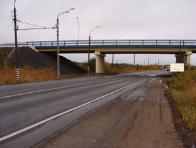 Кабели моста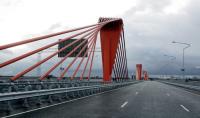 Горизонтальные линии крыши и вертикальные линии стен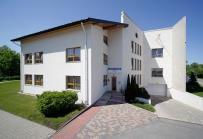 параллельно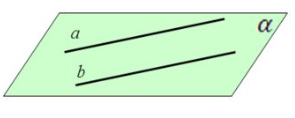 2.пересекаются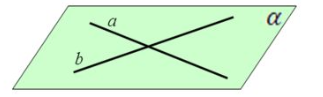 3.скрещиваются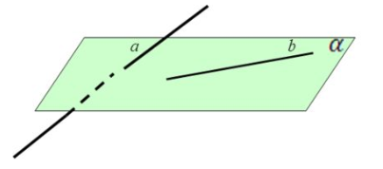 прямая лежит в плоскости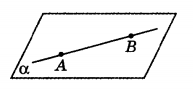 прямая и плоскость имеют только одну общую точку, т.е. пересекаются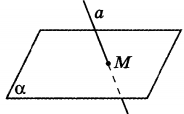 прямая и плоскость не имеют ни одной общей точки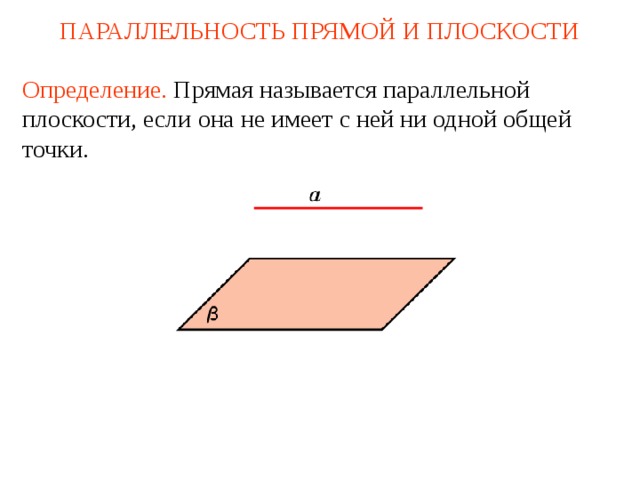 Дорога проходит по эстакаде, а другая под эстакадойКабели мостаГоризонтальные линии крыши и вертикальные линии стенпараллельно2.пересекаются3.скрещиваютсяпрямая лежит в плоскостипрямая и плоскость имеют только одну общую точку, т.е. пересекаютсяпрямая и плоскость не имеют ни одной общей точкиОперацияДебет счетаКредит счетаНДСНДСНДСНачислен НДС при продаже товаров (выполнении работ, оказании услуг)90 «Продажи», субсчет «НДС»68Начислен НДС от прочих операций91 «Прочие доходы и расходы», субсчет «НДС»68Начислен НДС с полученного аванса76 «Расчеты с разными дебиторами и кредиторами», субсчет «Расчеты по НДС с авансов полученных», 62 «Расчеты с покупателями и заказчиками», субсчет «Авансы полученные»68Начислен НДС на стоимость выполненных СМР для собственного потребления19 «НДС по приобретенным ценностям»68Исчислен таможенный НДС1976, 68Восстановлен НДС20 «Основное производство», 26 «Общехозяйственные расходы», 44 «Расходы на продажу», 60 «Расчеты с поставщиками и подрядчиками», 76, 91 и др.68Удержан НДС налоговым агентом60, 7668Принят НДС к вычету6819, 76, 62НДФЛНДФЛНДФЛУдержан НДФЛ из заработной платы работников70 «Расчеты с персоналом по оплате труда»68Удержан НДФЛ из прочих доходов работников73 «Расчеты с персоналом по прочим операциям»68Удержан НДФЛ из дивидендов75 «Расчеты с учредителями»68Налог на прибыль организацийНалог на прибыль организацийНалог на прибыль организацийНачислен налог на прибыль99 «Прибыли и убытки»68Удержан налог на прибыль налоговым агентом76, 6068Государственная пошлинаГосударственная пошлинаГосударственная пошлинаНачислена госпошлина08, 26, 44, 91 и др.68ОперацияДебет счетаКредит счетаНалог на имущество организацийНалог на имущество организацийНалог на имущество организацийНачислен налог на имущество91, 26, 44 и др.68Транспортный налогТранспортный налогТранспортный налогНачислен транспортный налог26, 44 и др.68ОперацияДебет счетаКредит счетаЗемельный налогЗемельный налогЗемельный налогНачислен земельный налог26, 44 и др.68Торговый сборТорговый сборТорговый сборНачислен торговый сбор, уменьшающий налог на прибыль76, субсчет «Торговый сбор начисленный»68, субсчет «Торговый сбор»Начислен торговый сбор, не уменьшающий налог на прибыль91, 26, 4468ОперацияДебет счетаКредит счетаНДСНДСНДСНачислен НДС при продаже товаров (выполнении работ, оказании услуг)90 «Продажи», субсчет «НДС»68Начислен НДС от прочих операций91 «Прочие доходы и расходы», субсчет «НДС»68Начислен НДС с полученного аванса76 «Расчеты с разными дебиторами и кредиторами», субсчет «Расчеты по НДС с авансов полученных», 62 «Расчеты с покупателями и заказчиками», субсчет «Авансы полученные»68Начислен НДС на стоимость выполненных СМР для собственного потребления19 «НДС по приобретенным ценностям»68Исчислен таможенный НДС1976, 68Восстановлен НДС20 «Основное производство», 26 «Общехозяйственные расходы», 44 «Расходы на продажу», 60 «Расчеты с поставщиками и подрядчиками», 76, 91 и др.68Удержан НДС налоговым агентом60, 7668Принят НДС к вычету6819, 76, 62НДФЛНДФЛНДФЛУдержан НДФЛ из заработной платы работников70 «Расчеты с персоналом по оплате труда»68Удержан НДФЛ из прочих доходов работников73 «Расчеты с персоналом по прочим операциям»68Удержан НДФЛ из дивидендов75 «Расчеты с учредителями»68Налог на прибыль организацийНалог на прибыль организацийНалог на прибыль организацийНачислен налог на прибыль99 «Прибыли и убытки»68Удержан налог на прибыль налоговым агентом76, 6068Государственная пошлинаГосударственная пошлинаГосударственная пошлинаНачислена госпошлина08, 26, 44, 91 и др.68ОперацияДебет счетаКредит счетаНалог на имущество организацийНалог на имущество организацийНалог на имущество организацийНачислен налог на имущество91, 26, 44 и др.68Транспортный налогТранспортный налогТранспортный налогНачислен транспортный налог26, 44 и др.68ОперацияДебет счетаКредит счетаЗемельный налогЗемельный налогЗемельный налогНачислен земельный налог26, 44 и др.68Торговый сборТорговый сборТорговый сборНачислен торговый сбор, уменьшающий налог на прибыль76, субсчет «Торговый сбор начисленный»68, субсчет «Торговый сбор»Начислен торговый сбор, не уменьшающий налог на прибыль91, 26, 4468